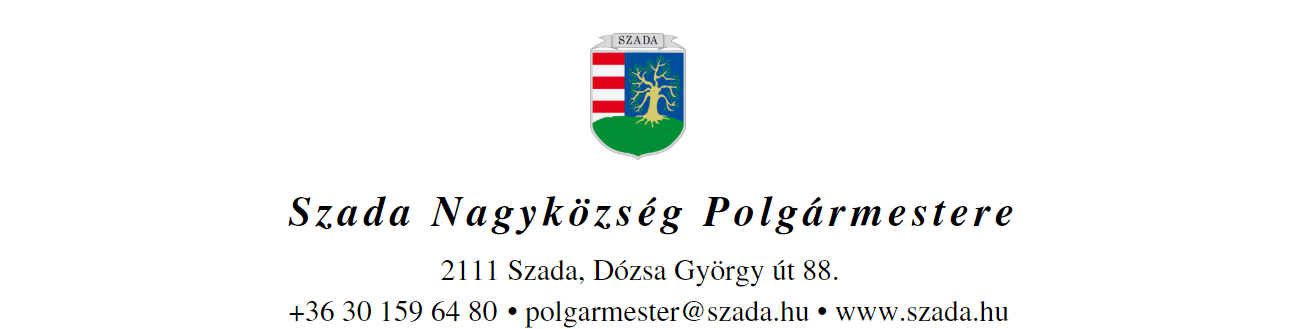 Ikt.sz.: H/1383-2/2022.                                                                              Előterjesztés száma: 87/2022.  ELŐTERJESZTÉSa Képviselő-testület 2022. július 14-i rendes üléséreVEZETŐI ÖSSZEFOGLALÓI./ Előzmények:Szada Nagyközség Önkormányzat 71/2022. (V.26.) KT-határozatával elfogadott Kommunikációs koncepciójának Intézkedési Terve a rendszeres feladatok között határozta meg, hogy a 2111 Szada lap (Kommunikációs koncepcióban meghatározott) irányvonalának érvényesüléséről – és annak részeként a Szada Nova Kft. lapkiadói tevékenységéről - rendszeres beszámoló készüljön a Képviselő-testület számára, első alkalommal 2022 júliusában, majd azt követően évente.Noha a Kommunikációs koncepció meghatározása alig egy hónapja történt, a helyi újság új főszerkesztője készséggel vállalkozott a megbízása óta eltelt időszak lapkiadói tevékenységének ismertetésére – beszámolóját ld. az előterjesztés 1. sz. mellékleteként! Az Önkormányzat, mint megbízó, a Régió Plusz Média Kft. (korábbi szolgáltató) és a Régió Plusz Tv-t működtető Szabadi Attila egyéni vállalkozó, mint megbízott között 2020. március 1. napján módosításokkal egységes szerkezetbe foglalt háromoldalú Szolgáltatói szerződés jött létre közcélú feladatok ellátása, közcélú műsorszámok szolgáltatása tárgyában, Szada lakosságának – az Önkormányzat és intézményei munkájáról, terveiről történő - rendszeres tájékoztatása céljából.A Szolgáltatói szerződés 2.5. pontjában foglaltak alapján Szabadi Attila szolgáltató feladata, hogy a Szadáról leadott műsorszámok leadásának időpontjairól, azok tartalmáról és témájáról évente két alkalommal, minden év január 20. napjáig, valamint június 30. napjáig beszámolót készítsen.Miután az aktuális beszámoló (többszöri kérésünk és sürgetésünk ellenére) még nem érkezett meg Hivatalunkhoz – a benyújtás (Képviselő-testület Munkatervében előírt) véghatárideje pedig július 4. -, így azt nem áll módunkban az egy héttel előbbre hozott bizottsági ülések elé terjeszteni. Amint a Szolgáltató beszámolója is megérkezik, azt 2. sz. mellékletként fogjuk pótlólag csatolni az előterjesztéshez.II./ A döntéshez szükséges információkÖnkormányzati lapA Szada Nagyközség Önkormányzat Képviselő-testületének 71/2022.(V.26.) sz. határozatával elfogadott Kommunikációs koncepció II/A pontja szerint az Önkormányzat 2111 Szada címmel önkormányzati magazint működtet azzal a céllal, hogy a település lakói tájékozódhassanak az őket érintő helyi ügyekről, az Önkormányzat működéséről.A 2111 Szada magazin helyi közéleti, tájékoztató médium, ezért a lap irányvonalának az újságírói műfajok alkalmazásával a következő tartalmi követelményeknek kell megfelelnie:-   tájékoztatás a helyi közügyekről, eseményekről;-   tárgyszerű beszámoló a Képviselő-testület üléseiről, bizottságok munkájáról;-  a Polgármesteri Hivatal működésével összefüggő, lakosságot érintő legfontosabb információk megjelentetése,-  az Önkormányzat intézményei és azok munkájának bemutatása, az aktuális eseményeikről való tájékoztatás;-   a helyi döntésekben való részvétel előmozdítása;-   az Önkormányzat és intézményei által kiadott közlemények ingyenes közlése;-   vélemények sokféleségének bemutatása;-  a helyben igénybe vehető, önkormányzati finanszírozású, nem profit-orientált oktatási, továbbképzési lehetőségek megismertetése;-   az olvasók társadalmi és kulturális érdeklődésének kielégítése;-   hagyományok ápolásának segítése, helytörténeti hírek feldolgozása;-   helyi értékek közvetítése, tudósítása, identitástudat erősítése;-  a településen élő nemzetiségi lakosság, civil szervezetek, egyházak számára megnyilvánulási lehetőség biztosítása;-   közérdekű információk közzététele;-   környezettudatos és jogkövető magatartás népszerűsítése;-   egészséges életmódra nevelés;-   kikapcsolódás, rekreáció elősegítése.A lap irányvonalát a Képviselő-testület – mint a lap alapítója – a Kommunikációs koncepció keretei között határozza meg. A Humánügyi Bizottság a lap irányvonalának ellenőrzését évente egy alkalommal, a lap elmúlt egy évben megjelent lapszámainak elemzése után, nyilvános ülésen gyakorolja, megszólalást biztosítva a felelős szerkesztőnek, illetve az Önkormányzat kommunikációs munkatársának is, a kiegyensúlyozottság követelményének figyelembevételével.Rendkívüli esetben (ha a lap érzékelhetően eltér a kijelölt irányvonaltól) a Képviselő-testület bármikor napirendjére tűzheti a lap irányvonalának vizsgálatát, de egyes cikkek elemzése, értelmezése nem feladata a Képviselő-testületnek, attól tartózkodnia kell.Regionális televízióSzada Nagyközség Önkormányzat önálló televíziót nem működtet, az Önkormányzat a regionális televízió révén tesz eleget annak az alapvető kötelezettségének, hogy az elektronikus sajtó eszközével is gondoskodjon a települési közügyekről történő folyamatos, objektivitásra törekvő tájékoztatásról, erősítse a lokálpatriotizmust, bemutassa a helyi kulturális-, sport- és civil eseményeket.A televíziós műsorszolgáltatótól az Önkormányzat műsoridőt vásárol előre meghatározott eseménynaptár, valamint ad hoc jellegű igények alapján. A műsorszolgáltató a végzett tevékenységéről félévente beszámolni tartozik az Önkormányzat Képviselő-testületének. A „2022. január 1. - 2022. június 30. közötti, szadai vonatkozású témák megjelenése a Régió Plusz Televízió műsorán” megnevezésű írásos anyagot ld. majd 2. sz. mellékletként csatolva.) Az előterjesztés mellékletei: sz. melléklet – Beszámoló a Szada Nova NKft. lapkiadói tevékenységéről sz. melléklet – Szadai vonatkozású témák megjelenése a Régió Plusz Televízió műsoránA fentiek figyelembevétele után az alábbi határozati javaslat elbírálását indítványozzuk. …/2022. (VII.14.) KT-határozatSzada Nagyközség Önkormányzat Képviselő-testülete Raffai Ferenc főszerkesztőnek a Szada Nova NKft. lapkiadói tevékenységéről a 2022. március 1. – 2022. június 30. időszakra szóló beszámolóját, valamint a Régió Plusz Tv-t működtető Szabadi Attila egyéni vállalkozó 2022. I. félévi média megjelenésekről szóló beszámolóját – a 87/2022. sz. előterjesztés mellékleteiben foglaltak alapján - tudomásul veszi.Határidő: azonnalFelelős: polgármesterElőterjesztés tárgya:Beszámolók a helyi lapkiadó és a regionális műsorszolgáltató 2022. évi részidős tevékenységeirőlBeszámolók a helyi lapkiadó és a regionális műsorszolgáltató 2022. évi részidős tevékenységeirőlElőterjesztő:Pintér Lajos polgármesterKészítette:Raffai Ferenc főszerkesztőSzabadi Attila ev.Szakmai szempontból ellenőrizte:Wilk Andrea HR-referensJogi, törvényességi szempontból ellenőrizte:Dr. Jenei László Andrástörvényességi szakreferensPénzügyi, gazdasági szempontból ellenőrizte:Vargáné Kurfis Erikapénzügyi osztályvezetőTörvényességért felelős:Dr. Finta Béla jegyzőTárgyalja:Pénzügyi Bizottság, Humánügyi BizottságPénzügyi Bizottság, Humánügyi BizottságA határozati javaslat elfogadásához szükséges szavazattöbbség:egyszerű szavazattöbbségegyszerű szavazattöbbségAz előterjesztés zárt kezelését kérjüknemnemIII./ Határozati javaslat: